МОБУ Новобурейская СОШ № 1Познавательное представление по ПДДс элементами игры для первоклассниковПодготовила и провела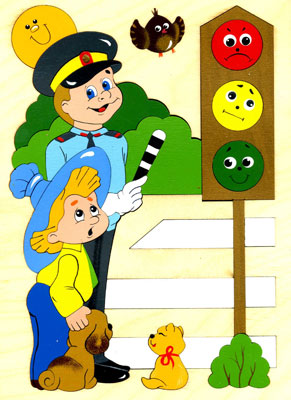 учитель начальных классов высшей категорииМОБУ Новобурейской СОШ № 1Фокина Наталья НиколаевнаНовобурейский2014Цели:Знакомить с правилами дорожного движения, учить понимать сигналы светофора, дорожные знаки.Развивать навыки безопасного поведения на проезжей части, умение логически мыслить.Воспитывать культуру общения, способствующую созданию благоприятного психологического климата в коллективе.Воспитывать интерес и уважение к общему закону дорог и улиц, развивать внимание, активность, дисциплинированность, ответственность.(Первоклассникам заранее дано задание сочинить стихи для водителей, которые нарушают правила дорожного движения и разучить частушки по ПДД. После мероприятия дети выходят на улицу вместе с инспектором дорожного движения и вручают письма водителям.)Действующие лица: Взрослые:  Инспектор дорожного движенияДети: Незнайка, Винтик, Шпунтик, Светофор, Дорожные знаки: «Опасный поворот»,  «Проезд закрыт», «Дети».Ход праздникаВыбегает Незнайка. Винтик и Шпунтик сидят среди зрителей.Незнайка: Здравствуйте! Кто я, ну-ка отгадай-ка! Как зовут меня?Дети: Незнайка!Незнайка: Приобрёл машину я.                   Буду ездить в ней, друзья!(Выводит машину)                   Шпунтик, Винтик! Давайте быстрей садитесь в машину, поедем                     Скорей!Винтик: А ты прошёл школу светофорных наук? Ведь это азбука города.Незнайка: Подумаешь, какой учитель нашёлся! Я и без этой азбуки обойдусь!Шпунтик:  Город, в котором с тобой мы живем,
                   Можно по праву сравнить с букварем.
                   Вот она, азбука, над мостовой:
                   Знаки развешаны над головой.Винтик:     Азбукой улиц, проспектов, дорог
                   Город дает нам все время урок.
                   Азбуку города помни всегда,
                   Чтоб не случилась с тобою беда.Шпунтик:  Нужно слушаться без спора                   Указаний светофора,                   Нужно правила движенья                   Выполнять без возраженья!Незнайка:  Ну вот ещё! Я и так всё знаю!Винтик и Шпунтик: Тогда мы с тобой не поедем!Незнайка: Ну и не надо! Я поеду один!                    Я еду на машине                    Туда, куда хочу,                     И руль в моей машине                    Верчу, куда хочу.( Незнайка видит знак «Проезд закрыт»)                    А что это за птица,                    Смешной, дорожный знак?                    Не стану я учиться,                    Мне весело и так!                    Подумаешь, знаки…Шпунтик:  Этот знак, ну очень строгий,                   Коль стоит он на дороге,                   Говорит он нам: « Друзья,                   Ездить здесь совсем нельзя!»Незнайка: Это вам нельзя, а мне можно! Подумаешь, картинок наставили!Светофор: Я и вежливый, и строгий,                   Я известен на весь мир,                   Я на улице широкой                   Самый главный командир!                   Стоп, машина, стоп, мотор!                   Тормози скорей, шофёр,                   Красный глаз горит в упор-                   Это строгий светофор,                   Вид я грозный напускаю,                   Ехать дальше запрещаю!Незнайка: Подумаешь, запрещаешь! Я еду на красный свет!Винтик и Шпунтик: Незнайка, ты куда? Ведь может случиться беда!(Раздаётся свисток инспектора дорожного движения. Незнайка наезжает на стенку.)Незнайка: Ай, ай, ай! Моя нога!Инспектор: Незнайка, ты нарушил правила движения и чуть не поплатился жизнью! Прошу следовать за мной!Незнайка: За что меня? Куда меня?Инспектор: В школу Светофора, где учат правилам дорожного движения!(Незнайка стучит в дверь. Ему открывают дорожные знаки «Опасный поворот» и «Проезд закрыт»)Дорожные знаки: Мы - важные знаки,
                               Дорожные знаки.
                               На страже порядка стоим.
                               Вы правила знайте
                               И их соблюдайте,
                               А мы вам помочь поспешим.Знак «Проезд закрыт»: Ни во двор, ни в переулок,
                                           Ни в пустячный закоулок
                                          Не проехать тут никак - 
                                          Не позволит этот знак.
                                          Помни! Означает он:
                                          "Въезд машинам запрещен".  Светофор:   Чтоб тебе помочь
                     Путь пройти опасный
                     Горим и день, и ночь - 
                     Зеленый, желтый, красный. Знак «Дети»: Эй, водитель, осторожно!
                       Ехать быстро невозможно.
                       Знают люди все на свете - 
                       В этом месте ходят дети. Знак «Опасный поворот»: Этот знак тревогу бьёт-                                                 Вот опасный поворот!                                                 Ехать, здесь конечно, можно                                                 Только очень осторожно!                                                 Никого не обгонять,                                                 Пассажиров не менять!Инспектор: Повтори, скорей, дружок,                         Как запомнил ты урок?(Незнайка  поёт песню на мотив «Песенки Крокодила Гены»)Незнайка:Вот бегут по дорогеПешеходы в тревоге-По дороге не стоит бежатьСветофор нам мигает, Строго предупреждает:Надо знаки дорожные знать!Припев: К светофору, подъезжаю               У прохожих на виду!               На зелёный, я поеду               Правду вам скажу!Инспектор: А сейчас , чтобы всё хорошо запомнить, мы поигаем в игру «Запрещается-разрешается»- Играть на мостовой ... (запрещается!)- Переход улицы при зеленом свете светофора ... (разрешается!)- Перебегать улицу пред близко идущим транспортом ... (запрещается!)- Идти толпой по тротуару ... (разрешается!)- Переход улицы по подземному переходу ... (разрешается!)- Идти по шоссе по обочине справа ... (запрещается!)- Переходить улицу при красном свете светофора ... (запрещается!)- Переходить улицу при желтом свете светофора... (запрещается!)- Помогать старикам и старушкам переходить улицу ... (разрешается!)- Велосипедистам цепляться за проезжающие машины ... (запрещается!)- Обходить стоящий у тротуара транспорт спереди ... (запрещается!)- Идти по тротуару слева ... (запрещается!)- Выбегать на проезжую часть ... (запрещается!)- Кататься на велосипеде, не держась за руль ... (запрещается!)- Переждать поток машин на «островке безопасности»... (разрешается!)Инспектор: А это не правила движения, но зато правила уважительного отношения между пешеходами, пассажирами и водителями.- Дергать девочек за косички ... (запрещается!)- Болтать и громко смеяться в транспорте ... (запрещается!)- Уважать правила движения ... (разрешается!)Инспектор: Ребята, прочитайте стихи, которые вы сочинили для водителей, нарушающих правила дорожного движения.***1.Будем помнить мы всегда Правила движенияИ не станем никогда Делать нарушения!***2.Дорогу переходят детиВы всегда за них в ответеЧтоб не плакал их родительБудь внимателен, водитель!***3.Чтобы жить, не зная огорченья,Чтобы бегать, плавать и летать,Ты должен правила движеньяВсегда и всюду соблюдать!***4.Отправляясь в дальний путьПовнимательнее будь!Даже на лесной дорожкеНе мешает осторожность!***5.Тот, кто  своею судьбой не играет,Себя примерно в дороге ведёт,И кто дорожные правила знает,Тот никогда и нигде не пропадёт!Инспектор: Ну, молодцы, ребята и ты,  Незнайка, тоже молодец! Выучили все правила! Для тебя, Незнайка, первоклассники приготовили частушки про правила дорожного движения. Послушай их.(Первоклассники исполняют частушки)Ученик 1: Дорогие, пешеходы,
                  Слушайте внимательно.
                  Пропоем мы вам частушки
                  Просто замечательно.Ученик 2:    Кто бежит через дорогу,Тех накажем очень строго!Чтобы знали наперёд,Есть подземный переход!Ученик 3:    И троллейбус, и автобусОбходите сзади вы,Чтоб навеки не лишиться Своей буйной головы!Ученик 4:    Для болтушек-хохотушекЕсть особенный приказ:Подходя к любой дороге,Замолкайте тот же час!Ученик 5:   Ох, у папы за рулёмНынче нарушение,Повторять я буду с нимПравила движения!Ученик 6:    У штанов и у машины
                    Есть спасения ремни.
                    Ими ты свою машину
                    К себе крепко пристегни!Ученик 7:   Осторожно на дороге!
                    Берегите руки - ноги.
                    Помни правила везде,
                    А иначе быть беде!

 Ученик 8: Всем, кто любит погулять,
                   Всем, без исключения.
                   Нужно помнить, нужно знать
                   Правила движения!Инспектор: Всё ли ты запомнил, Незнайка?Незнайка: Светофор и дорожные знаки,          Очень всем  нужны.          Безопасно проехать, пройти,Людям помогут они.          Помнить надо всем, да-да!          Для жизни без забот          Ты, должен соблюдать всегда          Дорожных правил свод.Инспектор: Счастливого пути, Незнайка!Литература:Утренники в начальной школе. Для школьного возраста.-М:, АСТ, Мн:, Харвест, 2002.-240 с.-(Мамина школа).Интернет-ресурсыwww.zanimatika.narod.ru